Федеральная служба по надзору в сфере защиты прав потребителей и благополучия человекаУправление Федеральной службы по надзору в сфере защиты прав потребителей и благополучия человека по Забайкальскому краю(Управление Роспотребнадзора по Забайкальскому краю)ТЕРРИТОРИАЛЬНЫЙ ОТДЕЛ УПРАВЛЕНИЯ РОСПОТРЕБНАДЗОРА ПОЗАБАЙКАЛЬСКОМУ КРАЮ В ГОРОДСКОМ ОКРУГЕ «ПОСЕЛОК АГИНСКОЕ»Цыбикова ул., д. 52, пгт. Агинское Агинский район Забайкальский край, 687000Телефон/факс: (302-39) 3-53-34, 3-47-74, e-mail: rpn-abao@mail.ruО проведении Всероссийской горячей линии по профилактике гриппа и ОРВИТерриториальный отдел Управления Роспотребнадзора по Забайкальскому краю в городском округе «Поселок Агинское» (далее территориальный отдел) просит разместить на сайтах анонс о проведении «горячей линии» по профилактике гриппа и ОРВИ.С 04 по 15 октября 2021г. Федеральная служба по надзору в сфере защиты прав потребителей и благополучия человека в преддверии эпидемического сезона по гриппу проводит Всероссийскую горячую линию по профилактике гриппа и ОР ВИ.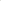 В период с 4 по 15 октября специалисты Управления Роспотребнадзора по Забайкальскому краю проконсультируют всех желающих по вопросам о профилактике гриппа и ОРВИ по телефонам горячей линии:8 (3022) 32-43-76 — отдел эпидемиологического надзора Управления Роспотребнадзора по Забайкальскому краю.Часы работы горячей линии в будние дни с 10-00 до 16-00 часов.В районах края звонки принимаются по телефонам территориальных отделов Управления Роспотребнадзора по Забайкальскому краю:Территориальный отдел в городском округе «Поселок Агинское» 8 (30239) 3-47-74Единый консультационный центр Роспотребнадзора 8 800 555 49 43 (звонок бесплатный).В условиях пандемии COVID-19 вакцинация от гриппа приобретает особую актуальность, поскольку одновременное инфицирование вирусом гриппа и COVID-19 (микстинфекция) приводит к развитию более тяжелых форм респираторной инфекции и повышает риск летального исхода.Тематическое консультирование поможет гражданам разобраться, где можно сделать прививку, как правильно подготовиться к вакцинации, можно ли совмещать прививку против гриппа с другими прививками, в том числе с вакцинацией против COVID-19. Сотрудники ведомства также предоставят рекомендации для родителей, как уберечь детей от простудных инфекций, расскажут о правилах использования масок и других мерах профилактики инфекционных заболеваний.Особенно важно защититься от гриппа пожилым людям, маленьким детям, беременным женщинам, людям, страдающим хроническими заболеваниями (астмой, диабетом, сердечнососудистыми заболеваниями) и с ослабленным иммунитетом.Роспотребнадзор напоминает, что вакцинация против гриппа снижает вероятность заболевания гриппом, предотвращает развитие тяжелых осложнений, повышает качество жизнив период эпидемического подъема.	Начальник		БВ. Ракшаева04.10.2021 г. № 04ТО-1ЗИСРРуководителю Администрации АБО,На №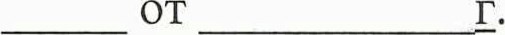 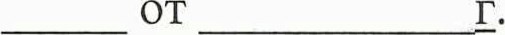 Главам муниципальных районов городского округа «Поселок Агинское»и